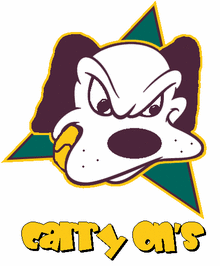 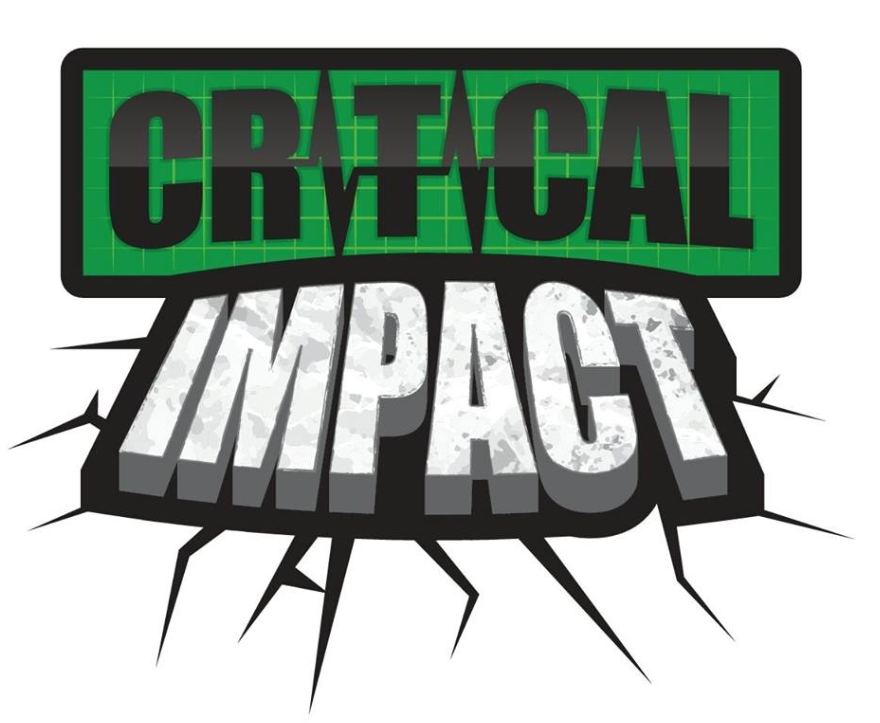 Presents aBritish Flyball AssociationLIMITED OPEN SANCTIONED TOURNAMENT(48 Teams)31st March 2019(Closing date for entries 2nd March 2018)To be held atDeeside Leisure Centre,Chester Road, Queensferry, CH5 1SAPostal entries to: Katie Burns, 35 Stamford Close, Macclesfield, Cheshire, SK11 7TZElectronic Entries to: Carryonsflyball@gmail.comPLEASE NOTE:  1. Postal entries will NOT be accepted without accompanying payment by cheque or postal order.2. Electronic entries MUST be paid within 7 days of notification of successful entry - payment instructions will be sent by email.Entry Form Staggered racingDeclared times must be submitted in writing (or email) at least 14 days before theTournament and must be at least a half second slower or faster than seed time.Team DetailsTeam CaptainElectronic entries MUST include an email address.Financial (No postal entries accepted without payment)Total £	(cheques payable to Katie Burns)Payment instructions for electronic entries will be sent by email. Payment required within 7 days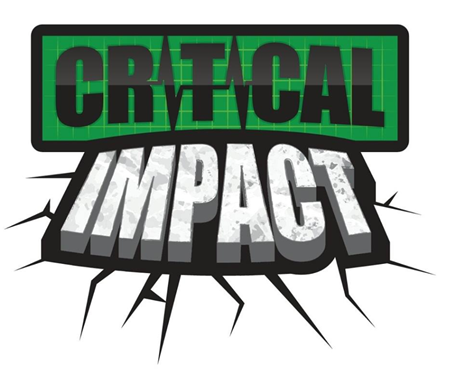 Entry Form Block racingDeclared times must be submitted in writing (or email) at least 14 days before theTournament and must be at least a half second slower or faster than seed time.Team DetailsTeam CaptainElectronic entries MUST include an email address.Financial (No postal entries accepted without payment)Total £	(cheques payable to Katie Burns)Payment instructions for electronic entries will be sent by email. Payment required within 7 daysSHOW RULES AND REGULATIONSThe tournament organiser(s) reserve the right to refuse entries and admission to any person not in good standing with the B.F.A.No person shall carry out punitive or harsh handling of a dog at the tournament.It is the Team Captains responsibility to ensure the Team is available for its class and running order.The organiser(s) reserve the right to make any alterations they deem necessary in the event of unforeseen circumstances.Bitches in season are not allowed near the show area. Mating of dogs is not allowed.A dog must be withdrawn from competition if it is:Suffering from any infectious or contagious diseaseA danger to safety of any person or animalLikely to cause suffering to the dog if it continues to competeAll dogs enter into the tournament at their own risk and whilst every care will be taken, the organiser(s) cannot accept responsibility for damage, injury or loss however caused to dogs, persons or property whilst at the event.All owners/handlers must clean up after their dogs. Anyone failing to do so will be asked to leave the venue.BFA rules and policies will apply throughout the sanctioned tournament.No alcohol is to be consumed within or around the ring.If circumstances make it necessary that the tournament is cancelled, the organisers reserve the right to defray expenses incurred by deducting such expenses from entry fees received.On and around the flyball and camping fields a strict speed limit (5 mph) will apply and vehicle movement restrictions will apply throughout the event.Entries will be taken on date of receipt as for all sanctioned tournaments: Rule A.1.3.6.For any queries please email: Carryonslfyball@gmail.comA maximum of two minutes warm up will be allowed between races.Team Name(s)BFA Team Number12345678Name:Address:Phone Number:Address:E-Mail Address:E-Mail Address:PriceNumberCostOpen teams entered...£45/teamCamping Units – please note that caravans and motorhomes will be on hard standing.£8 per unit per nightTeam Name(s)BFA Team Number12345678Name:Address:Phone Number:Address:E-Mail Address:E-Mail Address:PriceNumberCostOpen teams entered...£45/teamCamping Units – please note that caravans and motorhomes will be on hard standing.£8 per unit per night